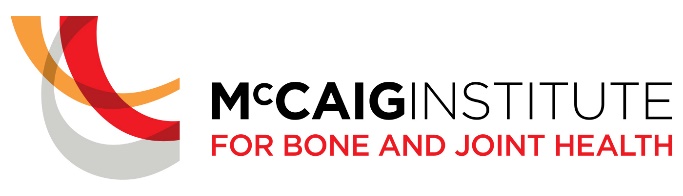 Mobility for LifeMobility for LifeMobility for LifeMobility for LifeMobility for LifeMobility for LifeMobility for LifeMobility for LifeMobility for LifeMobility for LifeMobility for LifeMobility for LifeMobility for LifeMobility for LifeMobility for LifeMobility for LifeMobility for LifeMobility for LifeMobility for LifeMobility for LifeMobility for LifeMobility for LifeMobility for LifeMobility for LifeMobility for LifeMobility for LifeMobility for LifeMobility for LifeMobility for LifeMobility for LifeMobility for LifeMobility for LifeMembership Application FormMembership Application FormMembership Application FormMembership Application FormMembership Application FormMembership Application FormMembership Application FormMembership Application FormMembership Application FormMembership Application FormMembership Application FormMembership Application FormMembership Application FormMembership Application FormMembership Application FormMembership Application FormMembership Application FormMembership Application FormMembership Application FormMembership Application FormMembership Application FormMembership Application FormMembership Application FormMembership Application FormMembership Application FormMembership Application FormMembership Application FormMembership Application FormMembership Application FormMembership Application FormMembership Application FormMembership Application FormThank you for your interest in becoming a member of the McCaig Institute for Bone and Joint Health. Submission instructions are included at the end of this form. The Executive Council will review your membership application and you will be contacted within 30 days. Please familiarize yourself and your trainees with the McCaig Institute website, as it is a valuable source of information regarding funding, educational opportunities, current news and upcoming events. mccaig.ucalgary.caThank you for your interest in becoming a member of the McCaig Institute for Bone and Joint Health. Submission instructions are included at the end of this form. The Executive Council will review your membership application and you will be contacted within 30 days. Please familiarize yourself and your trainees with the McCaig Institute website, as it is a valuable source of information regarding funding, educational opportunities, current news and upcoming events. mccaig.ucalgary.caThank you for your interest in becoming a member of the McCaig Institute for Bone and Joint Health. Submission instructions are included at the end of this form. The Executive Council will review your membership application and you will be contacted within 30 days. Please familiarize yourself and your trainees with the McCaig Institute website, as it is a valuable source of information regarding funding, educational opportunities, current news and upcoming events. mccaig.ucalgary.caThank you for your interest in becoming a member of the McCaig Institute for Bone and Joint Health. Submission instructions are included at the end of this form. The Executive Council will review your membership application and you will be contacted within 30 days. Please familiarize yourself and your trainees with the McCaig Institute website, as it is a valuable source of information regarding funding, educational opportunities, current news and upcoming events. mccaig.ucalgary.caThank you for your interest in becoming a member of the McCaig Institute for Bone and Joint Health. Submission instructions are included at the end of this form. The Executive Council will review your membership application and you will be contacted within 30 days. Please familiarize yourself and your trainees with the McCaig Institute website, as it is a valuable source of information regarding funding, educational opportunities, current news and upcoming events. mccaig.ucalgary.caThank you for your interest in becoming a member of the McCaig Institute for Bone and Joint Health. Submission instructions are included at the end of this form. The Executive Council will review your membership application and you will be contacted within 30 days. Please familiarize yourself and your trainees with the McCaig Institute website, as it is a valuable source of information regarding funding, educational opportunities, current news and upcoming events. mccaig.ucalgary.caThank you for your interest in becoming a member of the McCaig Institute for Bone and Joint Health. Submission instructions are included at the end of this form. The Executive Council will review your membership application and you will be contacted within 30 days. Please familiarize yourself and your trainees with the McCaig Institute website, as it is a valuable source of information regarding funding, educational opportunities, current news and upcoming events. mccaig.ucalgary.caThank you for your interest in becoming a member of the McCaig Institute for Bone and Joint Health. Submission instructions are included at the end of this form. The Executive Council will review your membership application and you will be contacted within 30 days. Please familiarize yourself and your trainees with the McCaig Institute website, as it is a valuable source of information regarding funding, educational opportunities, current news and upcoming events. mccaig.ucalgary.caThank you for your interest in becoming a member of the McCaig Institute for Bone and Joint Health. Submission instructions are included at the end of this form. The Executive Council will review your membership application and you will be contacted within 30 days. Please familiarize yourself and your trainees with the McCaig Institute website, as it is a valuable source of information regarding funding, educational opportunities, current news and upcoming events. mccaig.ucalgary.caThank you for your interest in becoming a member of the McCaig Institute for Bone and Joint Health. Submission instructions are included at the end of this form. The Executive Council will review your membership application and you will be contacted within 30 days. Please familiarize yourself and your trainees with the McCaig Institute website, as it is a valuable source of information regarding funding, educational opportunities, current news and upcoming events. mccaig.ucalgary.caThank you for your interest in becoming a member of the McCaig Institute for Bone and Joint Health. Submission instructions are included at the end of this form. The Executive Council will review your membership application and you will be contacted within 30 days. Please familiarize yourself and your trainees with the McCaig Institute website, as it is a valuable source of information regarding funding, educational opportunities, current news and upcoming events. mccaig.ucalgary.caThank you for your interest in becoming a member of the McCaig Institute for Bone and Joint Health. Submission instructions are included at the end of this form. The Executive Council will review your membership application and you will be contacted within 30 days. Please familiarize yourself and your trainees with the McCaig Institute website, as it is a valuable source of information regarding funding, educational opportunities, current news and upcoming events. mccaig.ucalgary.caThank you for your interest in becoming a member of the McCaig Institute for Bone and Joint Health. Submission instructions are included at the end of this form. The Executive Council will review your membership application and you will be contacted within 30 days. Please familiarize yourself and your trainees with the McCaig Institute website, as it is a valuable source of information regarding funding, educational opportunities, current news and upcoming events. mccaig.ucalgary.caThank you for your interest in becoming a member of the McCaig Institute for Bone and Joint Health. Submission instructions are included at the end of this form. The Executive Council will review your membership application and you will be contacted within 30 days. Please familiarize yourself and your trainees with the McCaig Institute website, as it is a valuable source of information regarding funding, educational opportunities, current news and upcoming events. mccaig.ucalgary.caThank you for your interest in becoming a member of the McCaig Institute for Bone and Joint Health. Submission instructions are included at the end of this form. The Executive Council will review your membership application and you will be contacted within 30 days. Please familiarize yourself and your trainees with the McCaig Institute website, as it is a valuable source of information regarding funding, educational opportunities, current news and upcoming events. mccaig.ucalgary.caThank you for your interest in becoming a member of the McCaig Institute for Bone and Joint Health. Submission instructions are included at the end of this form. The Executive Council will review your membership application and you will be contacted within 30 days. Please familiarize yourself and your trainees with the McCaig Institute website, as it is a valuable source of information regarding funding, educational opportunities, current news and upcoming events. mccaig.ucalgary.caThank you for your interest in becoming a member of the McCaig Institute for Bone and Joint Health. Submission instructions are included at the end of this form. The Executive Council will review your membership application and you will be contacted within 30 days. Please familiarize yourself and your trainees with the McCaig Institute website, as it is a valuable source of information regarding funding, educational opportunities, current news and upcoming events. mccaig.ucalgary.caThank you for your interest in becoming a member of the McCaig Institute for Bone and Joint Health. Submission instructions are included at the end of this form. The Executive Council will review your membership application and you will be contacted within 30 days. Please familiarize yourself and your trainees with the McCaig Institute website, as it is a valuable source of information regarding funding, educational opportunities, current news and upcoming events. mccaig.ucalgary.caThank you for your interest in becoming a member of the McCaig Institute for Bone and Joint Health. Submission instructions are included at the end of this form. The Executive Council will review your membership application and you will be contacted within 30 days. Please familiarize yourself and your trainees with the McCaig Institute website, as it is a valuable source of information regarding funding, educational opportunities, current news and upcoming events. mccaig.ucalgary.caThank you for your interest in becoming a member of the McCaig Institute for Bone and Joint Health. Submission instructions are included at the end of this form. The Executive Council will review your membership application and you will be contacted within 30 days. Please familiarize yourself and your trainees with the McCaig Institute website, as it is a valuable source of information regarding funding, educational opportunities, current news and upcoming events. mccaig.ucalgary.caThank you for your interest in becoming a member of the McCaig Institute for Bone and Joint Health. Submission instructions are included at the end of this form. The Executive Council will review your membership application and you will be contacted within 30 days. Please familiarize yourself and your trainees with the McCaig Institute website, as it is a valuable source of information regarding funding, educational opportunities, current news and upcoming events. mccaig.ucalgary.caThank you for your interest in becoming a member of the McCaig Institute for Bone and Joint Health. Submission instructions are included at the end of this form. The Executive Council will review your membership application and you will be contacted within 30 days. Please familiarize yourself and your trainees with the McCaig Institute website, as it is a valuable source of information regarding funding, educational opportunities, current news and upcoming events. mccaig.ucalgary.caThank you for your interest in becoming a member of the McCaig Institute for Bone and Joint Health. Submission instructions are included at the end of this form. The Executive Council will review your membership application and you will be contacted within 30 days. Please familiarize yourself and your trainees with the McCaig Institute website, as it is a valuable source of information regarding funding, educational opportunities, current news and upcoming events. mccaig.ucalgary.caThank you for your interest in becoming a member of the McCaig Institute for Bone and Joint Health. Submission instructions are included at the end of this form. The Executive Council will review your membership application and you will be contacted within 30 days. Please familiarize yourself and your trainees with the McCaig Institute website, as it is a valuable source of information regarding funding, educational opportunities, current news and upcoming events. mccaig.ucalgary.caThank you for your interest in becoming a member of the McCaig Institute for Bone and Joint Health. Submission instructions are included at the end of this form. The Executive Council will review your membership application and you will be contacted within 30 days. Please familiarize yourself and your trainees with the McCaig Institute website, as it is a valuable source of information regarding funding, educational opportunities, current news and upcoming events. mccaig.ucalgary.caThank you for your interest in becoming a member of the McCaig Institute for Bone and Joint Health. Submission instructions are included at the end of this form. The Executive Council will review your membership application and you will be contacted within 30 days. Please familiarize yourself and your trainees with the McCaig Institute website, as it is a valuable source of information regarding funding, educational opportunities, current news and upcoming events. mccaig.ucalgary.caThank you for your interest in becoming a member of the McCaig Institute for Bone and Joint Health. Submission instructions are included at the end of this form. The Executive Council will review your membership application and you will be contacted within 30 days. Please familiarize yourself and your trainees with the McCaig Institute website, as it is a valuable source of information regarding funding, educational opportunities, current news and upcoming events. mccaig.ucalgary.caThank you for your interest in becoming a member of the McCaig Institute for Bone and Joint Health. Submission instructions are included at the end of this form. The Executive Council will review your membership application and you will be contacted within 30 days. Please familiarize yourself and your trainees with the McCaig Institute website, as it is a valuable source of information regarding funding, educational opportunities, current news and upcoming events. mccaig.ucalgary.caThank you for your interest in becoming a member of the McCaig Institute for Bone and Joint Health. Submission instructions are included at the end of this form. The Executive Council will review your membership application and you will be contacted within 30 days. Please familiarize yourself and your trainees with the McCaig Institute website, as it is a valuable source of information regarding funding, educational opportunities, current news and upcoming events. mccaig.ucalgary.caThank you for your interest in becoming a member of the McCaig Institute for Bone and Joint Health. Submission instructions are included at the end of this form. The Executive Council will review your membership application and you will be contacted within 30 days. Please familiarize yourself and your trainees with the McCaig Institute website, as it is a valuable source of information regarding funding, educational opportunities, current news and upcoming events. mccaig.ucalgary.caThank you for your interest in becoming a member of the McCaig Institute for Bone and Joint Health. Submission instructions are included at the end of this form. The Executive Council will review your membership application and you will be contacted within 30 days. Please familiarize yourself and your trainees with the McCaig Institute website, as it is a valuable source of information regarding funding, educational opportunities, current news and upcoming events. mccaig.ucalgary.caThank you for your interest in becoming a member of the McCaig Institute for Bone and Joint Health. Submission instructions are included at the end of this form. The Executive Council will review your membership application and you will be contacted within 30 days. Please familiarize yourself and your trainees with the McCaig Institute website, as it is a valuable source of information regarding funding, educational opportunities, current news and upcoming events. mccaig.ucalgary.caPersonal InformationPersonal InformationPersonal InformationPersonal InformationPersonal InformationPersonal InformationPersonal InformationPersonal InformationPersonal InformationPersonal InformationPersonal InformationPersonal InformationPersonal InformationPersonal InformationPersonal InformationPersonal InformationPersonal InformationPersonal InformationPersonal InformationPersonal InformationPersonal InformationPersonal InformationPersonal InformationPersonal InformationPersonal InformationPersonal InformationPersonal InformationPersonal InformationPersonal InformationPersonal InformationPersonal InformationPersonal InformationTitle:Title:First Name:First Name:First Name:First Name:Last Name:Last Name:Last Name:Last Name:Last Name:Contact InformationContact InformationContact InformationContact InformationContact InformationContact InformationContact InformationContact InformationContact InformationContact InformationContact InformationContact InformationContact InformationContact InformationContact InformationContact InformationContact InformationContact InformationContact InformationContact InformationContact InformationContact InformationContact InformationContact InformationContact InformationContact InformationContact InformationContact InformationContact InformationContact InformationContact InformationContact InformationEmail:Email:Email:Email:Email:Email:Website:Website:Website:Website:Website:Mailing Address:Mailing Address:Mailing Address:Mailing Address:Mailing Address:Mailing Address:Office Phone:Office Phone:Office Phone:Office Phone:Office Phone:Mailing Address:Mailing Address:Mailing Address:Mailing Address:Mailing Address:Mailing Address:Office Phone:Office Phone:Office Phone:Office Phone:Office Phone:Cell Phone:Cell Phone:Cell Phone:Cell Phone:Cell Phone:Lab: (Building, Room)Lab: (Building, Room)Lab: (Building, Room)Lab: (Building, Room)Lab: (Building, Room)Lab: (Building, Room)Lab Phone:Lab Phone:Lab Phone:Lab Phone:Lab Phone:City:City:City:City:City:City:Prov:Prov:Postal Code:Postal Code:Postal Code:Postal Code:Postal Code:Administrative Assistant InformationAdministrative Assistant InformationAdministrative Assistant InformationAdministrative Assistant InformationAdministrative Assistant InformationAdministrative Assistant InformationAdministrative Assistant InformationAdministrative Assistant InformationAdministrative Assistant InformationAdministrative Assistant InformationAdministrative Assistant InformationAdministrative Assistant InformationAdministrative Assistant InformationAdministrative Assistant InformationAdministrative Assistant InformationAdministrative Assistant InformationAdministrative Assistant InformationAdministrative Assistant InformationAdministrative Assistant InformationAdministrative Assistant InformationAdministrative Assistant InformationAdministrative Assistant InformationAdministrative Assistant InformationAdministrative Assistant InformationAdministrative Assistant InformationAdministrative Assistant InformationAdministrative Assistant InformationAdministrative Assistant InformationAdministrative Assistant InformationAdministrative Assistant InformationAdministrative Assistant InformationAdministrative Assistant InformationName:Name:Name:Telephone:Telephone:Telephone:Telephone:Telephone:Telephone:Email:Email:Email:Office Location (Building, Room):Office Location (Building, Room):Office Location (Building, Room):Office Location (Building, Room):Office Location (Building, Room):Office Location (Building, Room):Current Organizational Affiliations & Positions(List primary position first, repeat as necessary to include all positions)Current Organizational Affiliations & Positions(List primary position first, repeat as necessary to include all positions)Current Organizational Affiliations & Positions(List primary position first, repeat as necessary to include all positions)Current Organizational Affiliations & Positions(List primary position first, repeat as necessary to include all positions)Current Organizational Affiliations & Positions(List primary position first, repeat as necessary to include all positions)Current Organizational Affiliations & Positions(List primary position first, repeat as necessary to include all positions)Current Organizational Affiliations & Positions(List primary position first, repeat as necessary to include all positions)Current Organizational Affiliations & Positions(List primary position first, repeat as necessary to include all positions)Current Organizational Affiliations & Positions(List primary position first, repeat as necessary to include all positions)Current Organizational Affiliations & Positions(List primary position first, repeat as necessary to include all positions)Current Organizational Affiliations & Positions(List primary position first, repeat as necessary to include all positions)Current Organizational Affiliations & Positions(List primary position first, repeat as necessary to include all positions)Current Organizational Affiliations & Positions(List primary position first, repeat as necessary to include all positions)Current Organizational Affiliations & Positions(List primary position first, repeat as necessary to include all positions)Current Organizational Affiliations & Positions(List primary position first, repeat as necessary to include all positions)Current Organizational Affiliations & Positions(List primary position first, repeat as necessary to include all positions)Current Organizational Affiliations & Positions(List primary position first, repeat as necessary to include all positions)Current Organizational Affiliations & Positions(List primary position first, repeat as necessary to include all positions)Current Organizational Affiliations & Positions(List primary position first, repeat as necessary to include all positions)Current Organizational Affiliations & Positions(List primary position first, repeat as necessary to include all positions)Current Organizational Affiliations & Positions(List primary position first, repeat as necessary to include all positions)Current Organizational Affiliations & Positions(List primary position first, repeat as necessary to include all positions)Current Organizational Affiliations & Positions(List primary position first, repeat as necessary to include all positions)Current Organizational Affiliations & Positions(List primary position first, repeat as necessary to include all positions)Current Organizational Affiliations & Positions(List primary position first, repeat as necessary to include all positions)Current Organizational Affiliations & Positions(List primary position first, repeat as necessary to include all positions)Current Organizational Affiliations & Positions(List primary position first, repeat as necessary to include all positions)Current Organizational Affiliations & Positions(List primary position first, repeat as necessary to include all positions)Current Organizational Affiliations & Positions(List primary position first, repeat as necessary to include all positions)Current Organizational Affiliations & Positions(List primary position first, repeat as necessary to include all positions)Current Organizational Affiliations & Positions(List primary position first, repeat as necessary to include all positions)Current Organizational Affiliations & Positions(List primary position first, repeat as necessary to include all positions)Position:Position:Position:Position:Position:Faculty/Department/Unit:Faculty/Department/Unit:Faculty/Department/Unit:Faculty/Department/Unit:Faculty/Department/Unit:Faculty/Department/Unit:Faculty/Department/Unit:Faculty/Department/Unit:Faculty/Department/Unit:Faculty/Department/Unit:Faculty/Department/Unit:Organization:Organization:Organization:Organization:Organization:Organization:Organization:Position:Position:Position:Position:Position:Faculty/Department/Unit:Faculty/Department/Unit:Faculty/Department/Unit:Faculty/Department/Unit:Faculty/Department/Unit:Faculty/Department/Unit:Faculty/Department/Unit:Faculty/Department/Unit:Faculty/Department/Unit:Faculty/Department/Unit:Faculty/Department/Unit:Organization:Organization:Organization:Organization:Organization:Organization:Organization:Position:Position:Position:Position:Position:Faculty/Department/Unit:Faculty/Department/Unit:Faculty/Department/Unit:Faculty/Department/Unit:Faculty/Department/Unit:Faculty/Department/Unit:Faculty/Department/Unit:Faculty/Department/Unit:Faculty/Department/Unit:Faculty/Department/Unit:Faculty/Department/Unit:Organization:Organization:Organization:Organization:Organization:Organization:Organization: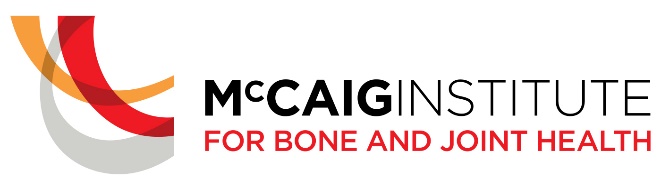 Mobility for LifeMobility for LifeMobility for LifeMobility for LifeMobility for LifeMobility for LifeMobility for LifeMobility for LifeMobility for LifeMobility for LifeMobility for LifeMobility for LifeMobility for LifeMobility for LifeMobility for LifeMobility for LifeMobility for LifeMobility for LifeMobility for LifeMobility for LifeMobility for LifeMobility for LifeMobility for LifeMobility for LifeMobility for LifeMobility for LifeMobility for LifeMobility for LifeMobility for LifeMobility for LifeMobility for LifeMobility for LifeType of McCaig Institute Membership Requested(Membership details and comparison can be found here)Type of McCaig Institute Membership Requested(Membership details and comparison can be found here)Type of McCaig Institute Membership Requested(Membership details and comparison can be found here)Type of McCaig Institute Membership Requested(Membership details and comparison can be found here)Type of McCaig Institute Membership Requested(Membership details and comparison can be found here)Type of McCaig Institute Membership Requested(Membership details and comparison can be found here)Type of McCaig Institute Membership Requested(Membership details and comparison can be found here)Type of McCaig Institute Membership Requested(Membership details and comparison can be found here)Type of McCaig Institute Membership Requested(Membership details and comparison can be found here)Type of McCaig Institute Membership Requested(Membership details and comparison can be found here)Type of McCaig Institute Membership Requested(Membership details and comparison can be found here)Type of McCaig Institute Membership Requested(Membership details and comparison can be found here)Type of McCaig Institute Membership Requested(Membership details and comparison can be found here)Type of McCaig Institute Membership Requested(Membership details and comparison can be found here)Type of McCaig Institute Membership Requested(Membership details and comparison can be found here)Type of McCaig Institute Membership Requested(Membership details and comparison can be found here)Type of McCaig Institute Membership Requested(Membership details and comparison can be found here)Type of McCaig Institute Membership Requested(Membership details and comparison can be found here)Type of McCaig Institute Membership Requested(Membership details and comparison can be found here)Type of McCaig Institute Membership Requested(Membership details and comparison can be found here)Type of McCaig Institute Membership Requested(Membership details and comparison can be found here)Type of McCaig Institute Membership Requested(Membership details and comparison can be found here)Type of McCaig Institute Membership Requested(Membership details and comparison can be found here)Type of McCaig Institute Membership Requested(Membership details and comparison can be found here)Type of McCaig Institute Membership Requested(Membership details and comparison can be found here)Type of McCaig Institute Membership Requested(Membership details and comparison can be found here)Type of McCaig Institute Membership Requested(Membership details and comparison can be found here)Type of McCaig Institute Membership Requested(Membership details and comparison can be found here)Type of McCaig Institute Membership Requested(Membership details and comparison can be found here)Type of McCaig Institute Membership Requested(Membership details and comparison can be found here)Type of McCaig Institute Membership Requested(Membership details and comparison can be found here)Type of McCaig Institute Membership Requested(Membership details and comparison can be found here)   Associate Membership   Associate Membership   Associate Membership   Associate Membership   Associate Membership   Associate Membership   Associate Membership   Associate Membership   Associate Membership   Associate Membership   Associate Membership   Associate Membership   Associate Membership   Associate Membership   Associate Membership   Associate Membership   Associate Membership   Associate Membership   Associate Membership   Associate Membership   Associate Membership   Full Membership   Full Membership   Full Membership   Full Membership   Full Membership   Full Membership   Full Membership   Full Membership   Full Membership   Full Membership   Full MembershipPlease Indicate Your Position and Full-Time Equivalent (FTE)Please Indicate Your Position and Full-Time Equivalent (FTE)Please Indicate Your Position and Full-Time Equivalent (FTE)Please Indicate Your Position and Full-Time Equivalent (FTE)Please Indicate Your Position and Full-Time Equivalent (FTE)Please Indicate Your Position and Full-Time Equivalent (FTE)Please Indicate Your Position and Full-Time Equivalent (FTE)Please Indicate Your Position and Full-Time Equivalent (FTE)Please Indicate Your Position and Full-Time Equivalent (FTE)Please Indicate Your Position and Full-Time Equivalent (FTE)Please Indicate Your Position and Full-Time Equivalent (FTE)Please Indicate Your Position and Full-Time Equivalent (FTE)Please Indicate Your Position and Full-Time Equivalent (FTE)Please Indicate Your Position and Full-Time Equivalent (FTE)Please Indicate Your Position and Full-Time Equivalent (FTE)Please Indicate Your Position and Full-Time Equivalent (FTE)Please Indicate Your Position and Full-Time Equivalent (FTE)Please Indicate Your Position and Full-Time Equivalent (FTE)Please Indicate Your Position and Full-Time Equivalent (FTE)Please Indicate Your Position and Full-Time Equivalent (FTE)Please Indicate Your Position and Full-Time Equivalent (FTE)Please Indicate Your Position and Full-Time Equivalent (FTE)Please Indicate Your Position and Full-Time Equivalent (FTE)Please Indicate Your Position and Full-Time Equivalent (FTE)Please Indicate Your Position and Full-Time Equivalent (FTE)Please Indicate Your Position and Full-Time Equivalent (FTE)Please Indicate Your Position and Full-Time Equivalent (FTE)Please Indicate Your Position and Full-Time Equivalent (FTE)Please Indicate Your Position and Full-Time Equivalent (FTE)Please Indicate Your Position and Full-Time Equivalent (FTE)Please Indicate Your Position and Full-Time Equivalent (FTE)Please Indicate Your Position and Full-Time Equivalent (FTE)Position (i.e. Professor):  Position (i.e. Professor):  Position (i.e. Professor):  Position (i.e. Professor):  Position (i.e. Professor):  Position (i.e. Professor):  Position (i.e. Professor):  Position (i.e. Professor):  Position (i.e. Professor):  Position (i.e. Professor):  Position (i.e. Professor):  Position (i.e. Professor):  Position (i.e. Professor):  Position (i.e. Professor):  Position (i.e. Professor):  Position (i.e. Professor):  Position (i.e. Professor):  Position (i.e. Professor):  Position (i.e. Professor):  Position (i.e. Professor):  Position (i.e. Professor):  FTE: FTE: FTE: FTE: FTE: FTE: FTE: FTE: FTE: FTE: FTE: UofC Time Allocation (%)(As determined by the University of Calgary, Cumming School of Medicine)UofC Time Allocation (%)(As determined by the University of Calgary, Cumming School of Medicine)UofC Time Allocation (%)(As determined by the University of Calgary, Cumming School of Medicine)UofC Time Allocation (%)(As determined by the University of Calgary, Cumming School of Medicine)UofC Time Allocation (%)(As determined by the University of Calgary, Cumming School of Medicine)UofC Time Allocation (%)(As determined by the University of Calgary, Cumming School of Medicine)UofC Time Allocation (%)(As determined by the University of Calgary, Cumming School of Medicine)UofC Time Allocation (%)(As determined by the University of Calgary, Cumming School of Medicine)UofC Time Allocation (%)(As determined by the University of Calgary, Cumming School of Medicine)UofC Time Allocation (%)(As determined by the University of Calgary, Cumming School of Medicine)UofC Time Allocation (%)(As determined by the University of Calgary, Cumming School of Medicine)UofC Time Allocation (%)(As determined by the University of Calgary, Cumming School of Medicine)UofC Time Allocation (%)(As determined by the University of Calgary, Cumming School of Medicine)UofC Time Allocation (%)(As determined by the University of Calgary, Cumming School of Medicine)UofC Time Allocation (%)(As determined by the University of Calgary, Cumming School of Medicine)UofC Time Allocation (%)(As determined by the University of Calgary, Cumming School of Medicine)UofC Time Allocation (%)(As determined by the University of Calgary, Cumming School of Medicine)UofC Time Allocation (%)(As determined by the University of Calgary, Cumming School of Medicine)UofC Time Allocation (%)(As determined by the University of Calgary, Cumming School of Medicine)UofC Time Allocation (%)(As determined by the University of Calgary, Cumming School of Medicine)UofC Time Allocation (%)(As determined by the University of Calgary, Cumming School of Medicine)UofC Time Allocation (%)(As determined by the University of Calgary, Cumming School of Medicine)UofC Time Allocation (%)(As determined by the University of Calgary, Cumming School of Medicine)UofC Time Allocation (%)(As determined by the University of Calgary, Cumming School of Medicine)UofC Time Allocation (%)(As determined by the University of Calgary, Cumming School of Medicine)UofC Time Allocation (%)(As determined by the University of Calgary, Cumming School of Medicine)UofC Time Allocation (%)(As determined by the University of Calgary, Cumming School of Medicine)UofC Time Allocation (%)(As determined by the University of Calgary, Cumming School of Medicine)UofC Time Allocation (%)(As determined by the University of Calgary, Cumming School of Medicine)UofC Time Allocation (%)(As determined by the University of Calgary, Cumming School of Medicine)UofC Time Allocation (%)(As determined by the University of Calgary, Cumming School of Medicine)UofC Time Allocation (%)(As determined by the University of Calgary, Cumming School of Medicine)Admin Allocation (%):Admin Allocation (%):Admin Allocation (%):Admin Allocation (%):Admin Allocation (%):Admin Allocation (%):Admin Allocation (%):Admin Allocation (%):Clinical Allocation (%):Clinical Allocation (%):Clinical Allocation (%):Clinical Allocation (%):Clinical Allocation (%):Clinical Allocation (%):Clinical Allocation (%):Clinical Allocation (%):Education Allocation (%):Education Allocation (%):Education Allocation (%):Education Allocation (%):Education Allocation (%):Education Allocation (%):Education Allocation (%):Research Allocation (%): Membership in Other UofC Cumming School of Medicine Institutes(In consideration of the Cumming School of Medicine’s Dual Membership Policy, please indicate if you are a member of any other institutes)Membership in Other UofC Cumming School of Medicine Institutes(In consideration of the Cumming School of Medicine’s Dual Membership Policy, please indicate if you are a member of any other institutes)Membership in Other UofC Cumming School of Medicine Institutes(In consideration of the Cumming School of Medicine’s Dual Membership Policy, please indicate if you are a member of any other institutes)Membership in Other UofC Cumming School of Medicine Institutes(In consideration of the Cumming School of Medicine’s Dual Membership Policy, please indicate if you are a member of any other institutes)Membership in Other UofC Cumming School of Medicine Institutes(In consideration of the Cumming School of Medicine’s Dual Membership Policy, please indicate if you are a member of any other institutes)Membership in Other UofC Cumming School of Medicine Institutes(In consideration of the Cumming School of Medicine’s Dual Membership Policy, please indicate if you are a member of any other institutes)Membership in Other UofC Cumming School of Medicine Institutes(In consideration of the Cumming School of Medicine’s Dual Membership Policy, please indicate if you are a member of any other institutes)Membership in Other UofC Cumming School of Medicine Institutes(In consideration of the Cumming School of Medicine’s Dual Membership Policy, please indicate if you are a member of any other institutes)Membership in Other UofC Cumming School of Medicine Institutes(In consideration of the Cumming School of Medicine’s Dual Membership Policy, please indicate if you are a member of any other institutes)Membership in Other UofC Cumming School of Medicine Institutes(In consideration of the Cumming School of Medicine’s Dual Membership Policy, please indicate if you are a member of any other institutes)Membership in Other UofC Cumming School of Medicine Institutes(In consideration of the Cumming School of Medicine’s Dual Membership Policy, please indicate if you are a member of any other institutes)Membership in Other UofC Cumming School of Medicine Institutes(In consideration of the Cumming School of Medicine’s Dual Membership Policy, please indicate if you are a member of any other institutes)Membership in Other UofC Cumming School of Medicine Institutes(In consideration of the Cumming School of Medicine’s Dual Membership Policy, please indicate if you are a member of any other institutes)Membership in Other UofC Cumming School of Medicine Institutes(In consideration of the Cumming School of Medicine’s Dual Membership Policy, please indicate if you are a member of any other institutes)Membership in Other UofC Cumming School of Medicine Institutes(In consideration of the Cumming School of Medicine’s Dual Membership Policy, please indicate if you are a member of any other institutes)Membership in Other UofC Cumming School of Medicine Institutes(In consideration of the Cumming School of Medicine’s Dual Membership Policy, please indicate if you are a member of any other institutes)Membership in Other UofC Cumming School of Medicine Institutes(In consideration of the Cumming School of Medicine’s Dual Membership Policy, please indicate if you are a member of any other institutes)Membership in Other UofC Cumming School of Medicine Institutes(In consideration of the Cumming School of Medicine’s Dual Membership Policy, please indicate if you are a member of any other institutes)Membership in Other UofC Cumming School of Medicine Institutes(In consideration of the Cumming School of Medicine’s Dual Membership Policy, please indicate if you are a member of any other institutes)Membership in Other UofC Cumming School of Medicine Institutes(In consideration of the Cumming School of Medicine’s Dual Membership Policy, please indicate if you are a member of any other institutes)Membership in Other UofC Cumming School of Medicine Institutes(In consideration of the Cumming School of Medicine’s Dual Membership Policy, please indicate if you are a member of any other institutes)Membership in Other UofC Cumming School of Medicine Institutes(In consideration of the Cumming School of Medicine’s Dual Membership Policy, please indicate if you are a member of any other institutes)Membership in Other UofC Cumming School of Medicine Institutes(In consideration of the Cumming School of Medicine’s Dual Membership Policy, please indicate if you are a member of any other institutes)Membership in Other UofC Cumming School of Medicine Institutes(In consideration of the Cumming School of Medicine’s Dual Membership Policy, please indicate if you are a member of any other institutes)Membership in Other UofC Cumming School of Medicine Institutes(In consideration of the Cumming School of Medicine’s Dual Membership Policy, please indicate if you are a member of any other institutes)Membership in Other UofC Cumming School of Medicine Institutes(In consideration of the Cumming School of Medicine’s Dual Membership Policy, please indicate if you are a member of any other institutes)Membership in Other UofC Cumming School of Medicine Institutes(In consideration of the Cumming School of Medicine’s Dual Membership Policy, please indicate if you are a member of any other institutes)Membership in Other UofC Cumming School of Medicine Institutes(In consideration of the Cumming School of Medicine’s Dual Membership Policy, please indicate if you are a member of any other institutes)Membership in Other UofC Cumming School of Medicine Institutes(In consideration of the Cumming School of Medicine’s Dual Membership Policy, please indicate if you are a member of any other institutes)Membership in Other UofC Cumming School of Medicine Institutes(In consideration of the Cumming School of Medicine’s Dual Membership Policy, please indicate if you are a member of any other institutes)Membership in Other UofC Cumming School of Medicine Institutes(In consideration of the Cumming School of Medicine’s Dual Membership Policy, please indicate if you are a member of any other institutes)Membership in Other UofC Cumming School of Medicine Institutes(In consideration of the Cumming School of Medicine’s Dual Membership Policy, please indicate if you are a member of any other institutes)Alberta Children’s Hospital Research InstituteAlberta Children’s Hospital Research InstituteAlberta Children’s Hospital Research InstituteAlberta Children’s Hospital Research InstituteAlberta Children’s Hospital Research InstituteAlberta Children’s Hospital Research InstituteAlberta Children’s Hospital Research InstituteAlberta Children’s Hospital Research InstituteAlberta Children’s Hospital Research InstituteAlberta Children’s Hospital Research InstituteAlberta Children’s Hospital Research InstituteAlberta Children’s Hospital Research InstituteAlberta Children’s Hospital Research InstituteAlberta Children’s Hospital Research InstituteAlberta Children’s Hospital Research InstituteAlberta Children’s Hospital Research InstituteAlberta Children’s Hospital Research InstituteAlberta Children’s Hospital Research InstituteAlberta Children’s Hospital Research InstituteAlberta Children’s Hospital Research InstituteAlberta Children’s Hospital Research InstituteArnie Charbonneau Cancer InstituteArnie Charbonneau Cancer InstituteArnie Charbonneau Cancer InstituteArnie Charbonneau Cancer InstituteArnie Charbonneau Cancer InstituteArnie Charbonneau Cancer InstituteArnie Charbonneau Cancer InstituteArnie Charbonneau Cancer InstituteArnie Charbonneau Cancer InstituteArnie Charbonneau Cancer InstituteArnie Charbonneau Cancer InstituteArnie Charbonneau Cancer InstituteArnie Charbonneau Cancer InstituteArnie Charbonneau Cancer InstituteArnie Charbonneau Cancer InstituteArnie Charbonneau Cancer InstituteArnie Charbonneau Cancer InstituteArnie Charbonneau Cancer InstituteArnie Charbonneau Cancer InstituteArnie Charbonneau Cancer InstituteArnie Charbonneau Cancer InstituteHotchkiss Brain InstituteHotchkiss Brain InstituteHotchkiss Brain InstituteHotchkiss Brain InstituteHotchkiss Brain InstituteHotchkiss Brain InstituteHotchkiss Brain InstituteHotchkiss Brain InstituteHotchkiss Brain InstituteHotchkiss Brain InstituteHotchkiss Brain InstituteHotchkiss Brain InstituteHotchkiss Brain InstituteHotchkiss Brain InstituteHotchkiss Brain InstituteHotchkiss Brain InstituteHotchkiss Brain InstituteHotchkiss Brain InstituteHotchkiss Brain InstituteHotchkiss Brain InstituteHotchkiss Brain InstituteLibin Cardiovascular Institute of AlbertaLibin Cardiovascular Institute of AlbertaLibin Cardiovascular Institute of AlbertaLibin Cardiovascular Institute of AlbertaLibin Cardiovascular Institute of AlbertaLibin Cardiovascular Institute of AlbertaLibin Cardiovascular Institute of AlbertaLibin Cardiovascular Institute of AlbertaLibin Cardiovascular Institute of AlbertaLibin Cardiovascular Institute of AlbertaLibin Cardiovascular Institute of AlbertaLibin Cardiovascular Institute of AlbertaLibin Cardiovascular Institute of AlbertaLibin Cardiovascular Institute of AlbertaLibin Cardiovascular Institute of AlbertaLibin Cardiovascular Institute of AlbertaLibin Cardiovascular Institute of AlbertaLibin Cardiovascular Institute of AlbertaLibin Cardiovascular Institute of AlbertaLibin Cardiovascular Institute of AlbertaLibin Cardiovascular Institute of AlbertaO’Brien Institute for Population & Public HealthO’Brien Institute for Population & Public HealthO’Brien Institute for Population & Public HealthO’Brien Institute for Population & Public HealthO’Brien Institute for Population & Public HealthO’Brien Institute for Population & Public HealthO’Brien Institute for Population & Public HealthO’Brien Institute for Population & Public HealthO’Brien Institute for Population & Public HealthO’Brien Institute for Population & Public HealthO’Brien Institute for Population & Public HealthO’Brien Institute for Population & Public HealthO’Brien Institute for Population & Public HealthO’Brien Institute for Population & Public HealthO’Brien Institute for Population & Public HealthO’Brien Institute for Population & Public HealthO’Brien Institute for Population & Public HealthO’Brien Institute for Population & Public HealthO’Brien Institute for Population & Public HealthO’Brien Institute for Population & Public HealthO’Brien Institute for Population & Public HealthSnyder Institute for Chronic DiseasesSnyder Institute for Chronic DiseasesSnyder Institute for Chronic DiseasesSnyder Institute for Chronic DiseasesSnyder Institute for Chronic DiseasesSnyder Institute for Chronic DiseasesSnyder Institute for Chronic DiseasesSnyder Institute for Chronic DiseasesSnyder Institute for Chronic DiseasesSnyder Institute for Chronic DiseasesSnyder Institute for Chronic DiseasesSnyder Institute for Chronic DiseasesSnyder Institute for Chronic DiseasesSnyder Institute for Chronic DiseasesSnyder Institute for Chronic DiseasesSnyder Institute for Chronic DiseasesSnyder Institute for Chronic DiseasesSnyder Institute for Chronic DiseasesSnyder Institute for Chronic DiseasesSnyder Institute for Chronic DiseasesSnyder Institute for Chronic DiseasesOther, please specify: Other, please specify: Other, please specify: Other, please specify: Other, please specify: Other, please specify: Other, please specify: Other, please specify: Other, please specify: Other, please specify: Other, please specify: In One or Two Sentences Please Describe Your Research Interests(This will be used as a tag line associated with your research profile on the McCaig Institute website)In One or Two Sentences Please Describe Your Research Interests(This will be used as a tag line associated with your research profile on the McCaig Institute website)In One or Two Sentences Please Describe Your Research Interests(This will be used as a tag line associated with your research profile on the McCaig Institute website)In One or Two Sentences Please Describe Your Research Interests(This will be used as a tag line associated with your research profile on the McCaig Institute website)In One or Two Sentences Please Describe Your Research Interests(This will be used as a tag line associated with your research profile on the McCaig Institute website)In One or Two Sentences Please Describe Your Research Interests(This will be used as a tag line associated with your research profile on the McCaig Institute website)In One or Two Sentences Please Describe Your Research Interests(This will be used as a tag line associated with your research profile on the McCaig Institute website)In One or Two Sentences Please Describe Your Research Interests(This will be used as a tag line associated with your research profile on the McCaig Institute website)In One or Two Sentences Please Describe Your Research Interests(This will be used as a tag line associated with your research profile on the McCaig Institute website)In One or Two Sentences Please Describe Your Research Interests(This will be used as a tag line associated with your research profile on the McCaig Institute website)In One or Two Sentences Please Describe Your Research Interests(This will be used as a tag line associated with your research profile on the McCaig Institute website)In One or Two Sentences Please Describe Your Research Interests(This will be used as a tag line associated with your research profile on the McCaig Institute website)In One or Two Sentences Please Describe Your Research Interests(This will be used as a tag line associated with your research profile on the McCaig Institute website)In One or Two Sentences Please Describe Your Research Interests(This will be used as a tag line associated with your research profile on the McCaig Institute website)In One or Two Sentences Please Describe Your Research Interests(This will be used as a tag line associated with your research profile on the McCaig Institute website)In One or Two Sentences Please Describe Your Research Interests(This will be used as a tag line associated with your research profile on the McCaig Institute website)In One or Two Sentences Please Describe Your Research Interests(This will be used as a tag line associated with your research profile on the McCaig Institute website)In One or Two Sentences Please Describe Your Research Interests(This will be used as a tag line associated with your research profile on the McCaig Institute website)In One or Two Sentences Please Describe Your Research Interests(This will be used as a tag line associated with your research profile on the McCaig Institute website)In One or Two Sentences Please Describe Your Research Interests(This will be used as a tag line associated with your research profile on the McCaig Institute website)In One or Two Sentences Please Describe Your Research Interests(This will be used as a tag line associated with your research profile on the McCaig Institute website)In One or Two Sentences Please Describe Your Research Interests(This will be used as a tag line associated with your research profile on the McCaig Institute website)In One or Two Sentences Please Describe Your Research Interests(This will be used as a tag line associated with your research profile on the McCaig Institute website)In One or Two Sentences Please Describe Your Research Interests(This will be used as a tag line associated with your research profile on the McCaig Institute website)In One or Two Sentences Please Describe Your Research Interests(This will be used as a tag line associated with your research profile on the McCaig Institute website)In One or Two Sentences Please Describe Your Research Interests(This will be used as a tag line associated with your research profile on the McCaig Institute website)In One or Two Sentences Please Describe Your Research Interests(This will be used as a tag line associated with your research profile on the McCaig Institute website)In One or Two Sentences Please Describe Your Research Interests(This will be used as a tag line associated with your research profile on the McCaig Institute website)In One or Two Sentences Please Describe Your Research Interests(This will be used as a tag line associated with your research profile on the McCaig Institute website)In One or Two Sentences Please Describe Your Research Interests(This will be used as a tag line associated with your research profile on the McCaig Institute website)In One or Two Sentences Please Describe Your Research Interests(This will be used as a tag line associated with your research profile on the McCaig Institute website)In One or Two Sentences Please Describe Your Research Interests(This will be used as a tag line associated with your research profile on the McCaig Institute website)Please Describe How Your Research Interests Align with the McCaig Institute(Please see the McCaig Institute Strategic Plan)Please Describe How Your Research Interests Align with the McCaig Institute(Please see the McCaig Institute Strategic Plan)Please Describe How Your Research Interests Align with the McCaig Institute(Please see the McCaig Institute Strategic Plan)Please Describe How Your Research Interests Align with the McCaig Institute(Please see the McCaig Institute Strategic Plan)Please Describe How Your Research Interests Align with the McCaig Institute(Please see the McCaig Institute Strategic Plan)Please Describe How Your Research Interests Align with the McCaig Institute(Please see the McCaig Institute Strategic Plan)Please Describe How Your Research Interests Align with the McCaig Institute(Please see the McCaig Institute Strategic Plan)Please Describe How Your Research Interests Align with the McCaig Institute(Please see the McCaig Institute Strategic Plan)Please Describe How Your Research Interests Align with the McCaig Institute(Please see the McCaig Institute Strategic Plan)Please Describe How Your Research Interests Align with the McCaig Institute(Please see the McCaig Institute Strategic Plan)Please Describe How Your Research Interests Align with the McCaig Institute(Please see the McCaig Institute Strategic Plan)Please Describe How Your Research Interests Align with the McCaig Institute(Please see the McCaig Institute Strategic Plan)Please Describe How Your Research Interests Align with the McCaig Institute(Please see the McCaig Institute Strategic Plan)Please Describe How Your Research Interests Align with the McCaig Institute(Please see the McCaig Institute Strategic Plan)Please Describe How Your Research Interests Align with the McCaig Institute(Please see the McCaig Institute Strategic Plan)Please Describe How Your Research Interests Align with the McCaig Institute(Please see the McCaig Institute Strategic Plan)Please Describe How Your Research Interests Align with the McCaig Institute(Please see the McCaig Institute Strategic Plan)Please Describe How Your Research Interests Align with the McCaig Institute(Please see the McCaig Institute Strategic Plan)Please Describe How Your Research Interests Align with the McCaig Institute(Please see the McCaig Institute Strategic Plan)Please Describe How Your Research Interests Align with the McCaig Institute(Please see the McCaig Institute Strategic Plan)Please Describe How Your Research Interests Align with the McCaig Institute(Please see the McCaig Institute Strategic Plan)Please Describe How Your Research Interests Align with the McCaig Institute(Please see the McCaig Institute Strategic Plan)Please Describe How Your Research Interests Align with the McCaig Institute(Please see the McCaig Institute Strategic Plan)Please Describe How Your Research Interests Align with the McCaig Institute(Please see the McCaig Institute Strategic Plan)Please Describe How Your Research Interests Align with the McCaig Institute(Please see the McCaig Institute Strategic Plan)Please Describe How Your Research Interests Align with the McCaig Institute(Please see the McCaig Institute Strategic Plan)Please Describe How Your Research Interests Align with the McCaig Institute(Please see the McCaig Institute Strategic Plan)Please Describe How Your Research Interests Align with the McCaig Institute(Please see the McCaig Institute Strategic Plan)Please Describe How Your Research Interests Align with the McCaig Institute(Please see the McCaig Institute Strategic Plan)Please Describe How Your Research Interests Align with the McCaig Institute(Please see the McCaig Institute Strategic Plan)Please Describe How Your Research Interests Align with the McCaig Institute(Please see the McCaig Institute Strategic Plan)Please Describe How Your Research Interests Align with the McCaig Institute(Please see the McCaig Institute Strategic Plan)Mobility for LifeMobility for LifeMobility for LifeMobility for LifeMobility for LifeMobility for LifeMobility for LifeMobility for LifeMobility for LifeMobility for LifeMobility for LifeMobility for LifeMobility for LifeMobility for LifeMobility for LifeMobility for LifeMobility for LifeMobility for LifeMobility for LifeMobility for LifeMobility for LifeMobility for LifeMobility for LifeMobility for LifeMobility for LifeMobility for LifeMobility for LifeMobility for LifeMobility for LifeMobility for LifeMobility for LifeMobility for LifePlease Provide a Summary of Your Research(Approximately 150-200 words. This will be used to profile your program on the McCaig Institute website)Please Provide a Summary of Your Research(Approximately 150-200 words. This will be used to profile your program on the McCaig Institute website)Please Provide a Summary of Your Research(Approximately 150-200 words. This will be used to profile your program on the McCaig Institute website)Please Provide a Summary of Your Research(Approximately 150-200 words. This will be used to profile your program on the McCaig Institute website)Please Provide a Summary of Your Research(Approximately 150-200 words. This will be used to profile your program on the McCaig Institute website)Please Provide a Summary of Your Research(Approximately 150-200 words. This will be used to profile your program on the McCaig Institute website)Please Provide a Summary of Your Research(Approximately 150-200 words. This will be used to profile your program on the McCaig Institute website)Please Provide a Summary of Your Research(Approximately 150-200 words. This will be used to profile your program on the McCaig Institute website)Please Provide a Summary of Your Research(Approximately 150-200 words. This will be used to profile your program on the McCaig Institute website)Please Provide a Summary of Your Research(Approximately 150-200 words. This will be used to profile your program on the McCaig Institute website)Please Provide a Summary of Your Research(Approximately 150-200 words. This will be used to profile your program on the McCaig Institute website)Please Provide a Summary of Your Research(Approximately 150-200 words. This will be used to profile your program on the McCaig Institute website)Please Provide a Summary of Your Research(Approximately 150-200 words. This will be used to profile your program on the McCaig Institute website)Please Provide a Summary of Your Research(Approximately 150-200 words. This will be used to profile your program on the McCaig Institute website)Please Provide a Summary of Your Research(Approximately 150-200 words. This will be used to profile your program on the McCaig Institute website)Please Provide a Summary of Your Research(Approximately 150-200 words. This will be used to profile your program on the McCaig Institute website)Please Provide a Summary of Your Research(Approximately 150-200 words. This will be used to profile your program on the McCaig Institute website)Please Provide a Summary of Your Research(Approximately 150-200 words. This will be used to profile your program on the McCaig Institute website)Please Provide a Summary of Your Research(Approximately 150-200 words. This will be used to profile your program on the McCaig Institute website)Please Provide a Summary of Your Research(Approximately 150-200 words. This will be used to profile your program on the McCaig Institute website)Please Provide a Summary of Your Research(Approximately 150-200 words. This will be used to profile your program on the McCaig Institute website)Please Provide a Summary of Your Research(Approximately 150-200 words. This will be used to profile your program on the McCaig Institute website)Please Provide a Summary of Your Research(Approximately 150-200 words. This will be used to profile your program on the McCaig Institute website)Please Provide a Summary of Your Research(Approximately 150-200 words. This will be used to profile your program on the McCaig Institute website)Please Provide a Summary of Your Research(Approximately 150-200 words. This will be used to profile your program on the McCaig Institute website)Please Provide a Summary of Your Research(Approximately 150-200 words. This will be used to profile your program on the McCaig Institute website)Please Provide a Summary of Your Research(Approximately 150-200 words. This will be used to profile your program on the McCaig Institute website)Please Provide a Summary of Your Research(Approximately 150-200 words. This will be used to profile your program on the McCaig Institute website)Please Provide a Summary of Your Research(Approximately 150-200 words. This will be used to profile your program on the McCaig Institute website)Please Provide a Summary of Your Research(Approximately 150-200 words. This will be used to profile your program on the McCaig Institute website)Please Provide a Summary of Your Research(Approximately 150-200 words. This will be used to profile your program on the McCaig Institute website)Please Provide a Summary of Your Research(Approximately 150-200 words. This will be used to profile your program on the McCaig Institute website)Please Identify the CIHR Pillar(s) You Are Strongly Aligned WithPlease Identify the CIHR Pillar(s) You Are Strongly Aligned WithPlease Identify the CIHR Pillar(s) You Are Strongly Aligned WithPlease Identify the CIHR Pillar(s) You Are Strongly Aligned WithPlease Identify the CIHR Pillar(s) You Are Strongly Aligned WithPlease Identify the CIHR Pillar(s) You Are Strongly Aligned WithPlease Identify the CIHR Pillar(s) You Are Strongly Aligned WithPlease Identify the CIHR Pillar(s) You Are Strongly Aligned WithPlease Identify the CIHR Pillar(s) You Are Strongly Aligned WithPlease Identify the CIHR Pillar(s) You Are Strongly Aligned WithPlease Identify the CIHR Pillar(s) You Are Strongly Aligned WithPlease Identify the CIHR Pillar(s) You Are Strongly Aligned WithPlease Identify the CIHR Pillar(s) You Are Strongly Aligned WithPlease Identify the CIHR Pillar(s) You Are Strongly Aligned WithPlease Identify the CIHR Pillar(s) You Are Strongly Aligned WithPlease Identify the CIHR Pillar(s) You Are Strongly Aligned WithPlease Identify the CIHR Pillar(s) You Are Strongly Aligned WithPlease Identify the CIHR Pillar(s) You Are Strongly Aligned WithPlease Identify the CIHR Pillar(s) You Are Strongly Aligned WithPlease Identify the CIHR Pillar(s) You Are Strongly Aligned WithPlease Identify the CIHR Pillar(s) You Are Strongly Aligned WithPlease Identify the CIHR Pillar(s) You Are Strongly Aligned WithPlease Identify the CIHR Pillar(s) You Are Strongly Aligned WithPlease Identify the CIHR Pillar(s) You Are Strongly Aligned WithPlease Identify the CIHR Pillar(s) You Are Strongly Aligned WithPlease Identify the CIHR Pillar(s) You Are Strongly Aligned WithPlease Identify the CIHR Pillar(s) You Are Strongly Aligned WithPlease Identify the CIHR Pillar(s) You Are Strongly Aligned WithPlease Identify the CIHR Pillar(s) You Are Strongly Aligned WithPlease Identify the CIHR Pillar(s) You Are Strongly Aligned WithPlease Identify the CIHR Pillar(s) You Are Strongly Aligned WithPlease Identify the CIHR Pillar(s) You Are Strongly Aligned WithPillar I: Basic / Biomedical ResearchPillar I: Basic / Biomedical ResearchPillar I: Basic / Biomedical ResearchPillar I: Basic / Biomedical ResearchPillar I: Basic / Biomedical ResearchPillar I: Basic / Biomedical ResearchPillar I: Basic / Biomedical ResearchPillar I: Basic / Biomedical ResearchPillar I: Basic / Biomedical ResearchPillar I: Basic / Biomedical ResearchPillar I: Basic / Biomedical ResearchPillar I: Basic / Biomedical ResearchPillar I: Basic / Biomedical ResearchPillar I: Basic / Biomedical ResearchPillar I: Basic / Biomedical ResearchPillar I: Basic / Biomedical ResearchPillar I: Basic / Biomedical ResearchPillar I: Basic / Biomedical ResearchPillar I: Basic / Biomedical ResearchPillar I: Basic / Biomedical ResearchPillar I: Basic / Biomedical ResearchPillar I: Basic / Biomedical ResearchPillar I: Basic / Biomedical ResearchPillar I: Basic / Biomedical ResearchPillar I: Basic / Biomedical ResearchPillar I: Basic / Biomedical ResearchPillar I: Basic / Biomedical ResearchPillar I: Basic / Biomedical ResearchPillar I: Basic / Biomedical ResearchPillar I: Basic / Biomedical ResearchPillar I: Basic / Biomedical ResearchPillar II: Applied / Clinical ResearchPillar II: Applied / Clinical ResearchPillar II: Applied / Clinical ResearchPillar II: Applied / Clinical ResearchPillar II: Applied / Clinical ResearchPillar II: Applied / Clinical ResearchPillar II: Applied / Clinical ResearchPillar II: Applied / Clinical ResearchPillar II: Applied / Clinical ResearchPillar II: Applied / Clinical ResearchPillar II: Applied / Clinical ResearchPillar II: Applied / Clinical ResearchPillar II: Applied / Clinical ResearchPillar II: Applied / Clinical ResearchPillar II: Applied / Clinical ResearchPillar II: Applied / Clinical ResearchPillar II: Applied / Clinical ResearchPillar II: Applied / Clinical ResearchPillar II: Applied / Clinical ResearchPillar II: Applied / Clinical ResearchPillar II: Applied / Clinical ResearchPillar II: Applied / Clinical ResearchPillar II: Applied / Clinical ResearchPillar II: Applied / Clinical ResearchPillar II: Applied / Clinical ResearchPillar II: Applied / Clinical ResearchPillar II: Applied / Clinical ResearchPillar II: Applied / Clinical ResearchPillar II: Applied / Clinical ResearchPillar II: Applied / Clinical ResearchPillar II: Applied / Clinical ResearchPillar III: Health Service Delivery ResearchPillar III: Health Service Delivery ResearchPillar III: Health Service Delivery ResearchPillar III: Health Service Delivery ResearchPillar III: Health Service Delivery ResearchPillar III: Health Service Delivery ResearchPillar III: Health Service Delivery ResearchPillar III: Health Service Delivery ResearchPillar III: Health Service Delivery ResearchPillar III: Health Service Delivery ResearchPillar III: Health Service Delivery ResearchPillar III: Health Service Delivery ResearchPillar III: Health Service Delivery ResearchPillar III: Health Service Delivery ResearchPillar III: Health Service Delivery ResearchPillar III: Health Service Delivery ResearchPillar III: Health Service Delivery ResearchPillar III: Health Service Delivery ResearchPillar III: Health Service Delivery ResearchPillar III: Health Service Delivery ResearchPillar III: Health Service Delivery ResearchPillar III: Health Service Delivery ResearchPillar III: Health Service Delivery ResearchPillar III: Health Service Delivery ResearchPillar III: Health Service Delivery ResearchPillar III: Health Service Delivery ResearchPillar III: Health Service Delivery ResearchPillar III: Health Service Delivery ResearchPillar III: Health Service Delivery ResearchPillar III: Health Service Delivery ResearchPillar III: Health Service Delivery ResearchPillar IV: Population / Socio-Cultural Health / Epidemiology ResearchPillar IV: Population / Socio-Cultural Health / Epidemiology ResearchPillar IV: Population / Socio-Cultural Health / Epidemiology ResearchPillar IV: Population / Socio-Cultural Health / Epidemiology ResearchPillar IV: Population / Socio-Cultural Health / Epidemiology ResearchPillar IV: Population / Socio-Cultural Health / Epidemiology ResearchPillar IV: Population / Socio-Cultural Health / Epidemiology ResearchPillar IV: Population / Socio-Cultural Health / Epidemiology ResearchPillar IV: Population / Socio-Cultural Health / Epidemiology ResearchPillar IV: Population / Socio-Cultural Health / Epidemiology ResearchPillar IV: Population / Socio-Cultural Health / Epidemiology ResearchPillar IV: Population / Socio-Cultural Health / Epidemiology ResearchPillar IV: Population / Socio-Cultural Health / Epidemiology ResearchPillar IV: Population / Socio-Cultural Health / Epidemiology ResearchPillar IV: Population / Socio-Cultural Health / Epidemiology ResearchPillar IV: Population / Socio-Cultural Health / Epidemiology ResearchPillar IV: Population / Socio-Cultural Health / Epidemiology ResearchPillar IV: Population / Socio-Cultural Health / Epidemiology ResearchPillar IV: Population / Socio-Cultural Health / Epidemiology ResearchPillar IV: Population / Socio-Cultural Health / Epidemiology ResearchPillar IV: Population / Socio-Cultural Health / Epidemiology ResearchPillar IV: Population / Socio-Cultural Health / Epidemiology ResearchPillar IV: Population / Socio-Cultural Health / Epidemiology ResearchPillar IV: Population / Socio-Cultural Health / Epidemiology ResearchPillar IV: Population / Socio-Cultural Health / Epidemiology ResearchPillar IV: Population / Socio-Cultural Health / Epidemiology ResearchPillar IV: Population / Socio-Cultural Health / Epidemiology ResearchPillar IV: Population / Socio-Cultural Health / Epidemiology ResearchPillar IV: Population / Socio-Cultural Health / Epidemiology ResearchPillar IV: Population / Socio-Cultural Health / Epidemiology ResearchPillar IV: Population / Socio-Cultural Health / Epidemiology ResearchHow Would You Like to Contribute, As A Member, to Support the Success of the McCaig Institute?(Please indicate you preference(s))How Would You Like to Contribute, As A Member, to Support the Success of the McCaig Institute?(Please indicate you preference(s))How Would You Like to Contribute, As A Member, to Support the Success of the McCaig Institute?(Please indicate you preference(s))How Would You Like to Contribute, As A Member, to Support the Success of the McCaig Institute?(Please indicate you preference(s))How Would You Like to Contribute, As A Member, to Support the Success of the McCaig Institute?(Please indicate you preference(s))How Would You Like to Contribute, As A Member, to Support the Success of the McCaig Institute?(Please indicate you preference(s))How Would You Like to Contribute, As A Member, to Support the Success of the McCaig Institute?(Please indicate you preference(s))How Would You Like to Contribute, As A Member, to Support the Success of the McCaig Institute?(Please indicate you preference(s))How Would You Like to Contribute, As A Member, to Support the Success of the McCaig Institute?(Please indicate you preference(s))How Would You Like to Contribute, As A Member, to Support the Success of the McCaig Institute?(Please indicate you preference(s))How Would You Like to Contribute, As A Member, to Support the Success of the McCaig Institute?(Please indicate you preference(s))How Would You Like to Contribute, As A Member, to Support the Success of the McCaig Institute?(Please indicate you preference(s))How Would You Like to Contribute, As A Member, to Support the Success of the McCaig Institute?(Please indicate you preference(s))How Would You Like to Contribute, As A Member, to Support the Success of the McCaig Institute?(Please indicate you preference(s))How Would You Like to Contribute, As A Member, to Support the Success of the McCaig Institute?(Please indicate you preference(s))How Would You Like to Contribute, As A Member, to Support the Success of the McCaig Institute?(Please indicate you preference(s))How Would You Like to Contribute, As A Member, to Support the Success of the McCaig Institute?(Please indicate you preference(s))How Would You Like to Contribute, As A Member, to Support the Success of the McCaig Institute?(Please indicate you preference(s))How Would You Like to Contribute, As A Member, to Support the Success of the McCaig Institute?(Please indicate you preference(s))How Would You Like to Contribute, As A Member, to Support the Success of the McCaig Institute?(Please indicate you preference(s))How Would You Like to Contribute, As A Member, to Support the Success of the McCaig Institute?(Please indicate you preference(s))How Would You Like to Contribute, As A Member, to Support the Success of the McCaig Institute?(Please indicate you preference(s))How Would You Like to Contribute, As A Member, to Support the Success of the McCaig Institute?(Please indicate you preference(s))How Would You Like to Contribute, As A Member, to Support the Success of the McCaig Institute?(Please indicate you preference(s))How Would You Like to Contribute, As A Member, to Support the Success of the McCaig Institute?(Please indicate you preference(s))How Would You Like to Contribute, As A Member, to Support the Success of the McCaig Institute?(Please indicate you preference(s))How Would You Like to Contribute, As A Member, to Support the Success of the McCaig Institute?(Please indicate you preference(s))How Would You Like to Contribute, As A Member, to Support the Success of the McCaig Institute?(Please indicate you preference(s))How Would You Like to Contribute, As A Member, to Support the Success of the McCaig Institute?(Please indicate you preference(s))How Would You Like to Contribute, As A Member, to Support the Success of the McCaig Institute?(Please indicate you preference(s))How Would You Like to Contribute, As A Member, to Support the Success of the McCaig Institute?(Please indicate you preference(s))How Would You Like to Contribute, As A Member, to Support the Success of the McCaig Institute?(Please indicate you preference(s))Committees (Please Specify Below)Committees (Please Specify Below)Committees (Please Specify Below)Committees (Please Specify Below)Committees (Please Specify Below)Committees (Please Specify Below)Committees (Please Specify Below)Committees (Please Specify Below)Committees (Please Specify Below)Committees (Please Specify Below)Committees (Please Specify Below)Committees (Please Specify Below)Committees (Please Specify Below)Committees (Please Specify Below)Committees (Please Specify Below)Committees (Please Specify Below)Committees (Please Specify Below)Committees (Please Specify Below)Committees (Please Specify Below)Committees (Please Specify Below)Committees (Please Specify Below)Committees (Please Specify Below)Committees (Please Specify Below)Committees (Please Specify Below)Committees (Please Specify Below)Committees (Please Specify Below)Committees (Please Specify Below)Committees (Please Specify Below)Committees (Please Specify Below)Committees (Please Specify Below)Committees (Please Specify Below)OperationalOperationalOperationalOperationalOperationalOperationalOperationalOperationalOperationalOperationalOperationalEducation & TrainingEducation & TrainingEducation & TrainingEducation & TrainingEducation & TrainingEducation & TrainingEducation & TrainingEducation & TrainingEducation & TrainingResearchResearchResearchResearchOrganization & Participation in Symposia & MeetingsOrganization & Participation in Symposia & MeetingsOrganization & Participation in Symposia & MeetingsOrganization & Participation in Symposia & MeetingsOrganization & Participation in Symposia & MeetingsOrganization & Participation in Symposia & MeetingsOrganization & Participation in Symposia & MeetingsOrganization & Participation in Symposia & MeetingsOrganization & Participation in Symposia & MeetingsOrganization & Participation in Symposia & MeetingsOrganization & Participation in Symposia & MeetingsOrganization & Participation in Symposia & MeetingsOrganization & Participation in Symposia & MeetingsOrganization & Participation in Symposia & MeetingsOrganization & Participation in Symposia & MeetingsOrganization & Participation in Symposia & MeetingsOrganization & Participation in Symposia & MeetingsOrganization & Participation in Symposia & MeetingsOrganization & Participation in Symposia & MeetingsOrganization & Participation in Symposia & MeetingsOrganization & Participation in Symposia & MeetingsOrganization & Participation in Symposia & MeetingsOrganization & Participation in Symposia & MeetingsOrganization & Participation in Symposia & MeetingsOrganization & Participation in Symposia & MeetingsOrganization & Participation in Symposia & MeetingsOrganization & Participation in Symposia & MeetingsOrganization & Participation in Symposia & MeetingsOrganization & Participation in Symposia & MeetingsOrganization & Participation in Symposia & MeetingsOrganization & Participation in Symposia & MeetingsOther, please specify:Other, please specify:Other, please specify:Other, please specify:Other, please specify:Other, please specify:Other, please specify:Other, please specify:Other, please specify:Other, please specify:Other, please specify:Other Website(If you have a website that you would like linked to your McCaig Institute profile, please provide the web address)Other Website(If you have a website that you would like linked to your McCaig Institute profile, please provide the web address)Other Website(If you have a website that you would like linked to your McCaig Institute profile, please provide the web address)Other Website(If you have a website that you would like linked to your McCaig Institute profile, please provide the web address)Other Website(If you have a website that you would like linked to your McCaig Institute profile, please provide the web address)Other Website(If you have a website that you would like linked to your McCaig Institute profile, please provide the web address)Other Website(If you have a website that you would like linked to your McCaig Institute profile, please provide the web address)Other Website(If you have a website that you would like linked to your McCaig Institute profile, please provide the web address)Other Website(If you have a website that you would like linked to your McCaig Institute profile, please provide the web address)Other Website(If you have a website that you would like linked to your McCaig Institute profile, please provide the web address)Other Website(If you have a website that you would like linked to your McCaig Institute profile, please provide the web address)Other Website(If you have a website that you would like linked to your McCaig Institute profile, please provide the web address)Other Website(If you have a website that you would like linked to your McCaig Institute profile, please provide the web address)Other Website(If you have a website that you would like linked to your McCaig Institute profile, please provide the web address)Other Website(If you have a website that you would like linked to your McCaig Institute profile, please provide the web address)Other Website(If you have a website that you would like linked to your McCaig Institute profile, please provide the web address)Other Website(If you have a website that you would like linked to your McCaig Institute profile, please provide the web address)Other Website(If you have a website that you would like linked to your McCaig Institute profile, please provide the web address)Other Website(If you have a website that you would like linked to your McCaig Institute profile, please provide the web address)Other Website(If you have a website that you would like linked to your McCaig Institute profile, please provide the web address)Other Website(If you have a website that you would like linked to your McCaig Institute profile, please provide the web address)Other Website(If you have a website that you would like linked to your McCaig Institute profile, please provide the web address)Other Website(If you have a website that you would like linked to your McCaig Institute profile, please provide the web address)Other Website(If you have a website that you would like linked to your McCaig Institute profile, please provide the web address)Other Website(If you have a website that you would like linked to your McCaig Institute profile, please provide the web address)Other Website(If you have a website that you would like linked to your McCaig Institute profile, please provide the web address)Other Website(If you have a website that you would like linked to your McCaig Institute profile, please provide the web address)Other Website(If you have a website that you would like linked to your McCaig Institute profile, please provide the web address)Other Website(If you have a website that you would like linked to your McCaig Institute profile, please provide the web address)Other Website(If you have a website that you would like linked to your McCaig Institute profile, please provide the web address)Other Website(If you have a website that you would like linked to your McCaig Institute profile, please provide the web address)Other Website(If you have a website that you would like linked to your McCaig Institute profile, please provide the web address)Electronic CV(An up-to-date electronic CV is required. Preferred formats are University of Calgary format, CIHR Academic CV format, or similar)Electronic CV(An up-to-date electronic CV is required. Preferred formats are University of Calgary format, CIHR Academic CV format, or similar)Electronic CV(An up-to-date electronic CV is required. Preferred formats are University of Calgary format, CIHR Academic CV format, or similar)Electronic CV(An up-to-date electronic CV is required. Preferred formats are University of Calgary format, CIHR Academic CV format, or similar)Electronic CV(An up-to-date electronic CV is required. Preferred formats are University of Calgary format, CIHR Academic CV format, or similar)Electronic CV(An up-to-date electronic CV is required. Preferred formats are University of Calgary format, CIHR Academic CV format, or similar)Electronic CV(An up-to-date electronic CV is required. Preferred formats are University of Calgary format, CIHR Academic CV format, or similar)Electronic CV(An up-to-date electronic CV is required. Preferred formats are University of Calgary format, CIHR Academic CV format, or similar)Electronic CV(An up-to-date electronic CV is required. Preferred formats are University of Calgary format, CIHR Academic CV format, or similar)Electronic CV(An up-to-date electronic CV is required. Preferred formats are University of Calgary format, CIHR Academic CV format, or similar)Electronic CV(An up-to-date electronic CV is required. Preferred formats are University of Calgary format, CIHR Academic CV format, or similar)Electronic CV(An up-to-date electronic CV is required. Preferred formats are University of Calgary format, CIHR Academic CV format, or similar)Electronic CV(An up-to-date electronic CV is required. Preferred formats are University of Calgary format, CIHR Academic CV format, or similar)Electronic CV(An up-to-date electronic CV is required. Preferred formats are University of Calgary format, CIHR Academic CV format, or similar)Electronic CV(An up-to-date electronic CV is required. Preferred formats are University of Calgary format, CIHR Academic CV format, or similar)Electronic CV(An up-to-date electronic CV is required. Preferred formats are University of Calgary format, CIHR Academic CV format, or similar)Electronic CV(An up-to-date electronic CV is required. Preferred formats are University of Calgary format, CIHR Academic CV format, or similar)Electronic CV(An up-to-date electronic CV is required. Preferred formats are University of Calgary format, CIHR Academic CV format, or similar)Electronic CV(An up-to-date electronic CV is required. Preferred formats are University of Calgary format, CIHR Academic CV format, or similar)Electronic CV(An up-to-date electronic CV is required. Preferred formats are University of Calgary format, CIHR Academic CV format, or similar)Electronic CV(An up-to-date electronic CV is required. Preferred formats are University of Calgary format, CIHR Academic CV format, or similar)Electronic CV(An up-to-date electronic CV is required. Preferred formats are University of Calgary format, CIHR Academic CV format, or similar)Electronic CV(An up-to-date electronic CV is required. Preferred formats are University of Calgary format, CIHR Academic CV format, or similar)Electronic CV(An up-to-date electronic CV is required. Preferred formats are University of Calgary format, CIHR Academic CV format, or similar)Electronic CV(An up-to-date electronic CV is required. Preferred formats are University of Calgary format, CIHR Academic CV format, or similar)Electronic CV(An up-to-date electronic CV is required. Preferred formats are University of Calgary format, CIHR Academic CV format, or similar)Electronic CV(An up-to-date electronic CV is required. Preferred formats are University of Calgary format, CIHR Academic CV format, or similar)Electronic CV(An up-to-date electronic CV is required. Preferred formats are University of Calgary format, CIHR Academic CV format, or similar)Electronic CV(An up-to-date electronic CV is required. Preferred formats are University of Calgary format, CIHR Academic CV format, or similar)Electronic CV(An up-to-date electronic CV is required. Preferred formats are University of Calgary format, CIHR Academic CV format, or similar)Electronic CV(An up-to-date electronic CV is required. Preferred formats are University of Calgary format, CIHR Academic CV format, or similar)Electronic CV(An up-to-date electronic CV is required. Preferred formats are University of Calgary format, CIHR Academic CV format, or similar)Data for the McCaig Institute membership database will be extracted from your CVData for the McCaig Institute membership database will be extracted from your CVData for the McCaig Institute membership database will be extracted from your CVData for the McCaig Institute membership database will be extracted from your CVData for the McCaig Institute membership database will be extracted from your CVData for the McCaig Institute membership database will be extracted from your CVData for the McCaig Institute membership database will be extracted from your CVData for the McCaig Institute membership database will be extracted from your CVData for the McCaig Institute membership database will be extracted from your CVData for the McCaig Institute membership database will be extracted from your CVData for the McCaig Institute membership database will be extracted from your CVData for the McCaig Institute membership database will be extracted from your CVData for the McCaig Institute membership database will be extracted from your CVData for the McCaig Institute membership database will be extracted from your CVData for the McCaig Institute membership database will be extracted from your CVData for the McCaig Institute membership database will be extracted from your CVData for the McCaig Institute membership database will be extracted from your CVData for the McCaig Institute membership database will be extracted from your CVData for the McCaig Institute membership database will be extracted from your CVData for the McCaig Institute membership database will be extracted from your CVData for the McCaig Institute membership database will be extracted from your CVData for the McCaig Institute membership database will be extracted from your CVData for the McCaig Institute membership database will be extracted from your CVData for the McCaig Institute membership database will be extracted from your CVData for the McCaig Institute membership database will be extracted from your CVData for the McCaig Institute membership database will be extracted from your CVData for the McCaig Institute membership database will be extracted from your CVData for the McCaig Institute membership database will be extracted from your CVData for the McCaig Institute membership database will be extracted from your CVData for the McCaig Institute membership database will be extracted from your CVData for the McCaig Institute membership database will be extracted from your CVData for the McCaig Institute membership database will be extracted from your CVAcknowledgement By McCaig Institute Applicant (Clicking the box below is equivalent to signing this application)Acknowledgement By McCaig Institute Applicant (Clicking the box below is equivalent to signing this application)Acknowledgement By McCaig Institute Applicant (Clicking the box below is equivalent to signing this application)Acknowledgement By McCaig Institute Applicant (Clicking the box below is equivalent to signing this application)Acknowledgement By McCaig Institute Applicant (Clicking the box below is equivalent to signing this application)Acknowledgement By McCaig Institute Applicant (Clicking the box below is equivalent to signing this application)Acknowledgement By McCaig Institute Applicant (Clicking the box below is equivalent to signing this application)Acknowledgement By McCaig Institute Applicant (Clicking the box below is equivalent to signing this application)Acknowledgement By McCaig Institute Applicant (Clicking the box below is equivalent to signing this application)Acknowledgement By McCaig Institute Applicant (Clicking the box below is equivalent to signing this application)Acknowledgement By McCaig Institute Applicant (Clicking the box below is equivalent to signing this application)Acknowledgement By McCaig Institute Applicant (Clicking the box below is equivalent to signing this application)Acknowledgement By McCaig Institute Applicant (Clicking the box below is equivalent to signing this application)Acknowledgement By McCaig Institute Applicant (Clicking the box below is equivalent to signing this application)Acknowledgement By McCaig Institute Applicant (Clicking the box below is equivalent to signing this application)Acknowledgement By McCaig Institute Applicant (Clicking the box below is equivalent to signing this application)Acknowledgement By McCaig Institute Applicant (Clicking the box below is equivalent to signing this application)Acknowledgement By McCaig Institute Applicant (Clicking the box below is equivalent to signing this application)Acknowledgement By McCaig Institute Applicant (Clicking the box below is equivalent to signing this application)Acknowledgement By McCaig Institute Applicant (Clicking the box below is equivalent to signing this application)Acknowledgement By McCaig Institute Applicant (Clicking the box below is equivalent to signing this application)Acknowledgement By McCaig Institute Applicant (Clicking the box below is equivalent to signing this application)Acknowledgement By McCaig Institute Applicant (Clicking the box below is equivalent to signing this application)Acknowledgement By McCaig Institute Applicant (Clicking the box below is equivalent to signing this application)Acknowledgement By McCaig Institute Applicant (Clicking the box below is equivalent to signing this application)Acknowledgement By McCaig Institute Applicant (Clicking the box below is equivalent to signing this application)Acknowledgement By McCaig Institute Applicant (Clicking the box below is equivalent to signing this application)Acknowledgement By McCaig Institute Applicant (Clicking the box below is equivalent to signing this application)Acknowledgement By McCaig Institute Applicant (Clicking the box below is equivalent to signing this application)Acknowledgement By McCaig Institute Applicant (Clicking the box below is equivalent to signing this application)Acknowledgement By McCaig Institute Applicant (Clicking the box below is equivalent to signing this application)Acknowledgement By McCaig Institute Applicant (Clicking the box below is equivalent to signing this application)I have read, understand and agree to the obligations and expectations of McCaig Institute membershipI have read, understand and agree to the obligations and expectations of McCaig Institute membershipI have read, understand and agree to the obligations and expectations of McCaig Institute membershipI have read, understand and agree to the obligations and expectations of McCaig Institute membershipI have read, understand and agree to the obligations and expectations of McCaig Institute membershipI have read, understand and agree to the obligations and expectations of McCaig Institute membershipI have read, understand and agree to the obligations and expectations of McCaig Institute membershipI have read, understand and agree to the obligations and expectations of McCaig Institute membershipI have read, understand and agree to the obligations and expectations of McCaig Institute membershipI have read, understand and agree to the obligations and expectations of McCaig Institute membershipI have read, understand and agree to the obligations and expectations of McCaig Institute membershipI have read, understand and agree to the obligations and expectations of McCaig Institute membershipI have read, understand and agree to the obligations and expectations of McCaig Institute membershipI have read, understand and agree to the obligations and expectations of McCaig Institute membershipI have read, understand and agree to the obligations and expectations of McCaig Institute membershipI have read, understand and agree to the obligations and expectations of McCaig Institute membershipI have read, understand and agree to the obligations and expectations of McCaig Institute membershipI have read, understand and agree to the obligations and expectations of McCaig Institute membershipI have read, understand and agree to the obligations and expectations of McCaig Institute membershipI have read, understand and agree to the obligations and expectations of McCaig Institute membershipI have read, understand and agree to the obligations and expectations of McCaig Institute membershipI have read, understand and agree to the obligations and expectations of McCaig Institute membershipI have read, understand and agree to the obligations and expectations of McCaig Institute membershipI have read, understand and agree to the obligations and expectations of McCaig Institute membershipI have read, understand and agree to the obligations and expectations of McCaig Institute membershipI have read, understand and agree to the obligations and expectations of McCaig Institute membershipI have read, understand and agree to the obligations and expectations of McCaig Institute membershipI have read, understand and agree to the obligations and expectations of McCaig Institute membership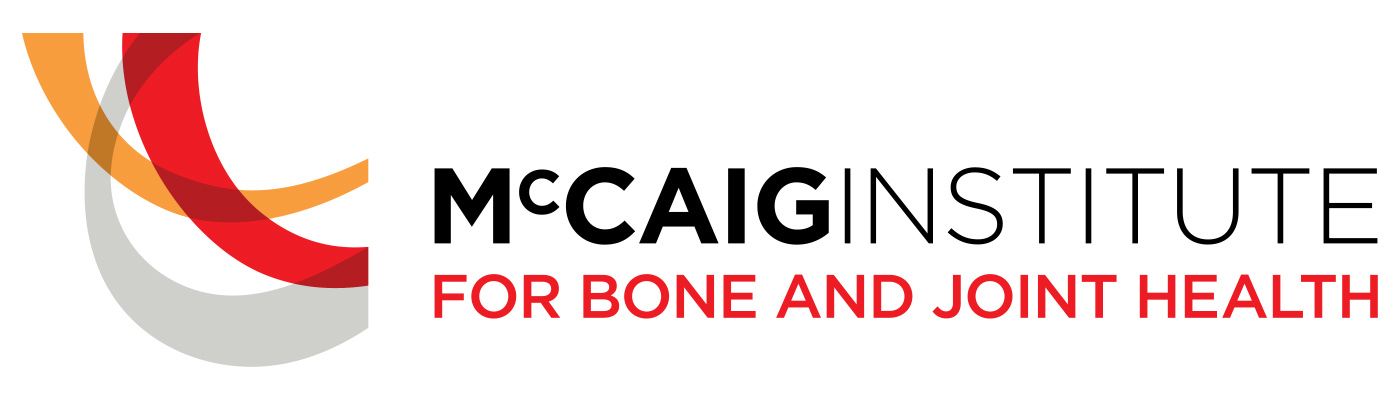 Mobility for LifeMobility for LifeMobility for LifeMobility for LifeMobility for LifeMobility for LifeMobility for LifeMobility for LifeMobility for LifeMobility for LifeMobility for LifeMobility for LifeMobility for LifeMobility for LifeMobility for LifeMobility for LifeMobility for LifeMobility for LifeMobility for LifeMobility for LifeMobility for LifeMobility for LifeMobility for LifeMobility for LifeMobility for LifeMobility for LifeMobility for LifeMobility for LifeMobility for LifeMobility for LifeMobility for LifeMobility for LifeSubmitting Your Application PackageSubmitting Your Application PackageSubmitting Your Application PackageSubmitting Your Application PackageSubmitting Your Application PackageSubmitting Your Application PackageSubmitting Your Application PackageSubmitting Your Application PackageSubmitting Your Application PackageSubmitting Your Application PackageSubmitting Your Application PackageSubmitting Your Application PackageSubmitting Your Application PackageSubmitting Your Application PackageSubmitting Your Application PackageSubmitting Your Application PackageSubmitting Your Application PackageSubmitting Your Application PackageSubmitting Your Application PackageSubmitting Your Application PackageSubmitting Your Application PackageSubmitting Your Application PackageSubmitting Your Application PackageSubmitting Your Application PackageSubmitting Your Application PackageSubmitting Your Application PackageSubmitting Your Application PackageSubmitting Your Application PackageSubmitting Your Application PackageSubmitting Your Application PackageSubmitting Your Application PackageSubmitting Your Application PackageApplication Submission Checklist:Application Submission Checklist:Application Submission Checklist:Application Submission Checklist:Application Submission Checklist:Application Submission Checklist:Application Submission Checklist:Application Submission Checklist:Application Submission Checklist:Application Submission Checklist:Application Submission Checklist:Application Submission Checklist:Application Submission Checklist:Application Submission Checklist:Application Submission Checklist:Application Submission Checklist:Application Submission Checklist:Application Submission Checklist:Application Submission Checklist:Application Submission Checklist:Application Submission Checklist:Application Submission Checklist:Application Submission Checklist:Application Submission Checklist:Application Submission Checklist:Application Submission Checklist:Application Submission Checklist:Application Submission Checklist:Application Submission Checklist:Application Submission Checklist:Application Submission Checklist:Application Submission Checklist:Completed Membership Application FormCompleted Membership Application FormCompleted Membership Application FormCompleted Membership Application FormCompleted Membership Application FormCompleted Membership Application FormCompleted Membership Application FormCompleted Membership Application FormCompleted Membership Application FormCompleted Membership Application FormCompleted Membership Application FormCompleted Membership Application FormCompleted Membership Application FormCompleted Membership Application FormCompleted Membership Application FormCompleted Membership Application FormCompleted Membership Application FormCompleted Membership Application FormCompleted Membership Application FormCompleted Membership Application FormCompleted Membership Application FormCompleted Membership Application FormCompleted Membership Application FormCompleted Membership Application FormCompleted Membership Application FormCompleted Membership Application FormCompleted Membership Application FormCompleted Membership Application FormCompleted Membership Application FormCompleted Membership Application FormCompleted Membership Application FormElectronic CV Electronic CV Electronic CV Electronic CV Electronic CV Electronic CV Electronic CV Electronic CV Electronic CV Electronic CV Electronic CV Electronic CV Electronic CV Electronic CV Electronic CV Electronic CV Electronic CV Electronic CV Electronic CV Electronic CV Electronic CV Electronic CV Electronic CV Electronic CV Electronic CV Electronic CV Electronic CV Electronic CV Electronic CV Electronic CV Electronic CV Photograph (High quality headshot for the McCaig Institute Website)Photograph (High quality headshot for the McCaig Institute Website)Photograph (High quality headshot for the McCaig Institute Website)Photograph (High quality headshot for the McCaig Institute Website)Photograph (High quality headshot for the McCaig Institute Website)Photograph (High quality headshot for the McCaig Institute Website)Photograph (High quality headshot for the McCaig Institute Website)Photograph (High quality headshot for the McCaig Institute Website)Photograph (High quality headshot for the McCaig Institute Website)Photograph (High quality headshot for the McCaig Institute Website)Photograph (High quality headshot for the McCaig Institute Website)Photograph (High quality headshot for the McCaig Institute Website)Photograph (High quality headshot for the McCaig Institute Website)Photograph (High quality headshot for the McCaig Institute Website)Photograph (High quality headshot for the McCaig Institute Website)Photograph (High quality headshot for the McCaig Institute Website)Photograph (High quality headshot for the McCaig Institute Website)Photograph (High quality headshot for the McCaig Institute Website)Photograph (High quality headshot for the McCaig Institute Website)Photograph (High quality headshot for the McCaig Institute Website)Photograph (High quality headshot for the McCaig Institute Website)Photograph (High quality headshot for the McCaig Institute Website)Photograph (High quality headshot for the McCaig Institute Website)Photograph (High quality headshot for the McCaig Institute Website)Photograph (High quality headshot for the McCaig Institute Website)Photograph (High quality headshot for the McCaig Institute Website)Photograph (High quality headshot for the McCaig Institute Website)Photograph (High quality headshot for the McCaig Institute Website)Photograph (High quality headshot for the McCaig Institute Website)Photograph (High quality headshot for the McCaig Institute Website)Photograph (High quality headshot for the McCaig Institute Website)Please send your completed membership package as a single PDF via email to McCaig@ucalgary.ca The McCaig Institute Executive Council will review your application and you will be notified of the decision within 30 days. Successful applicants will be asked to give a brief presentation on their research history, current projects and future directions (15-20 minutes). Presentations will be used to identify potential collaborations and will occur as part of the weekly McCaig Institute Seminar Series.With any questions, please contact:McCaig@ucalgary.ca Please send your completed membership package as a single PDF via email to McCaig@ucalgary.ca The McCaig Institute Executive Council will review your application and you will be notified of the decision within 30 days. Successful applicants will be asked to give a brief presentation on their research history, current projects and future directions (15-20 minutes). Presentations will be used to identify potential collaborations and will occur as part of the weekly McCaig Institute Seminar Series.With any questions, please contact:McCaig@ucalgary.ca Please send your completed membership package as a single PDF via email to McCaig@ucalgary.ca The McCaig Institute Executive Council will review your application and you will be notified of the decision within 30 days. Successful applicants will be asked to give a brief presentation on their research history, current projects and future directions (15-20 minutes). Presentations will be used to identify potential collaborations and will occur as part of the weekly McCaig Institute Seminar Series.With any questions, please contact:McCaig@ucalgary.ca Please send your completed membership package as a single PDF via email to McCaig@ucalgary.ca The McCaig Institute Executive Council will review your application and you will be notified of the decision within 30 days. Successful applicants will be asked to give a brief presentation on their research history, current projects and future directions (15-20 minutes). Presentations will be used to identify potential collaborations and will occur as part of the weekly McCaig Institute Seminar Series.With any questions, please contact:McCaig@ucalgary.ca Please send your completed membership package as a single PDF via email to McCaig@ucalgary.ca The McCaig Institute Executive Council will review your application and you will be notified of the decision within 30 days. Successful applicants will be asked to give a brief presentation on their research history, current projects and future directions (15-20 minutes). Presentations will be used to identify potential collaborations and will occur as part of the weekly McCaig Institute Seminar Series.With any questions, please contact:McCaig@ucalgary.ca Please send your completed membership package as a single PDF via email to McCaig@ucalgary.ca The McCaig Institute Executive Council will review your application and you will be notified of the decision within 30 days. Successful applicants will be asked to give a brief presentation on their research history, current projects and future directions (15-20 minutes). Presentations will be used to identify potential collaborations and will occur as part of the weekly McCaig Institute Seminar Series.With any questions, please contact:McCaig@ucalgary.ca Please send your completed membership package as a single PDF via email to McCaig@ucalgary.ca The McCaig Institute Executive Council will review your application and you will be notified of the decision within 30 days. Successful applicants will be asked to give a brief presentation on their research history, current projects and future directions (15-20 minutes). Presentations will be used to identify potential collaborations and will occur as part of the weekly McCaig Institute Seminar Series.With any questions, please contact:McCaig@ucalgary.ca Please send your completed membership package as a single PDF via email to McCaig@ucalgary.ca The McCaig Institute Executive Council will review your application and you will be notified of the decision within 30 days. Successful applicants will be asked to give a brief presentation on their research history, current projects and future directions (15-20 minutes). Presentations will be used to identify potential collaborations and will occur as part of the weekly McCaig Institute Seminar Series.With any questions, please contact:McCaig@ucalgary.ca Please send your completed membership package as a single PDF via email to McCaig@ucalgary.ca The McCaig Institute Executive Council will review your application and you will be notified of the decision within 30 days. Successful applicants will be asked to give a brief presentation on their research history, current projects and future directions (15-20 minutes). Presentations will be used to identify potential collaborations and will occur as part of the weekly McCaig Institute Seminar Series.With any questions, please contact:McCaig@ucalgary.ca Please send your completed membership package as a single PDF via email to McCaig@ucalgary.ca The McCaig Institute Executive Council will review your application and you will be notified of the decision within 30 days. Successful applicants will be asked to give a brief presentation on their research history, current projects and future directions (15-20 minutes). Presentations will be used to identify potential collaborations and will occur as part of the weekly McCaig Institute Seminar Series.With any questions, please contact:McCaig@ucalgary.ca Please send your completed membership package as a single PDF via email to McCaig@ucalgary.ca The McCaig Institute Executive Council will review your application and you will be notified of the decision within 30 days. Successful applicants will be asked to give a brief presentation on their research history, current projects and future directions (15-20 minutes). Presentations will be used to identify potential collaborations and will occur as part of the weekly McCaig Institute Seminar Series.With any questions, please contact:McCaig@ucalgary.ca Please send your completed membership package as a single PDF via email to McCaig@ucalgary.ca The McCaig Institute Executive Council will review your application and you will be notified of the decision within 30 days. Successful applicants will be asked to give a brief presentation on their research history, current projects and future directions (15-20 minutes). Presentations will be used to identify potential collaborations and will occur as part of the weekly McCaig Institute Seminar Series.With any questions, please contact:McCaig@ucalgary.ca Please send your completed membership package as a single PDF via email to McCaig@ucalgary.ca The McCaig Institute Executive Council will review your application and you will be notified of the decision within 30 days. Successful applicants will be asked to give a brief presentation on their research history, current projects and future directions (15-20 minutes). Presentations will be used to identify potential collaborations and will occur as part of the weekly McCaig Institute Seminar Series.With any questions, please contact:McCaig@ucalgary.ca Please send your completed membership package as a single PDF via email to McCaig@ucalgary.ca The McCaig Institute Executive Council will review your application and you will be notified of the decision within 30 days. Successful applicants will be asked to give a brief presentation on their research history, current projects and future directions (15-20 minutes). Presentations will be used to identify potential collaborations and will occur as part of the weekly McCaig Institute Seminar Series.With any questions, please contact:McCaig@ucalgary.ca Please send your completed membership package as a single PDF via email to McCaig@ucalgary.ca The McCaig Institute Executive Council will review your application and you will be notified of the decision within 30 days. Successful applicants will be asked to give a brief presentation on their research history, current projects and future directions (15-20 minutes). Presentations will be used to identify potential collaborations and will occur as part of the weekly McCaig Institute Seminar Series.With any questions, please contact:McCaig@ucalgary.ca Please send your completed membership package as a single PDF via email to McCaig@ucalgary.ca The McCaig Institute Executive Council will review your application and you will be notified of the decision within 30 days. Successful applicants will be asked to give a brief presentation on their research history, current projects and future directions (15-20 minutes). Presentations will be used to identify potential collaborations and will occur as part of the weekly McCaig Institute Seminar Series.With any questions, please contact:McCaig@ucalgary.ca Please send your completed membership package as a single PDF via email to McCaig@ucalgary.ca The McCaig Institute Executive Council will review your application and you will be notified of the decision within 30 days. Successful applicants will be asked to give a brief presentation on their research history, current projects and future directions (15-20 minutes). Presentations will be used to identify potential collaborations and will occur as part of the weekly McCaig Institute Seminar Series.With any questions, please contact:McCaig@ucalgary.ca Please send your completed membership package as a single PDF via email to McCaig@ucalgary.ca The McCaig Institute Executive Council will review your application and you will be notified of the decision within 30 days. Successful applicants will be asked to give a brief presentation on their research history, current projects and future directions (15-20 minutes). Presentations will be used to identify potential collaborations and will occur as part of the weekly McCaig Institute Seminar Series.With any questions, please contact:McCaig@ucalgary.ca Please send your completed membership package as a single PDF via email to McCaig@ucalgary.ca The McCaig Institute Executive Council will review your application and you will be notified of the decision within 30 days. Successful applicants will be asked to give a brief presentation on their research history, current projects and future directions (15-20 minutes). Presentations will be used to identify potential collaborations and will occur as part of the weekly McCaig Institute Seminar Series.With any questions, please contact:McCaig@ucalgary.ca Please send your completed membership package as a single PDF via email to McCaig@ucalgary.ca The McCaig Institute Executive Council will review your application and you will be notified of the decision within 30 days. Successful applicants will be asked to give a brief presentation on their research history, current projects and future directions (15-20 minutes). Presentations will be used to identify potential collaborations and will occur as part of the weekly McCaig Institute Seminar Series.With any questions, please contact:McCaig@ucalgary.ca Please send your completed membership package as a single PDF via email to McCaig@ucalgary.ca The McCaig Institute Executive Council will review your application and you will be notified of the decision within 30 days. Successful applicants will be asked to give a brief presentation on their research history, current projects and future directions (15-20 minutes). Presentations will be used to identify potential collaborations and will occur as part of the weekly McCaig Institute Seminar Series.With any questions, please contact:McCaig@ucalgary.ca Please send your completed membership package as a single PDF via email to McCaig@ucalgary.ca The McCaig Institute Executive Council will review your application and you will be notified of the decision within 30 days. Successful applicants will be asked to give a brief presentation on their research history, current projects and future directions (15-20 minutes). Presentations will be used to identify potential collaborations and will occur as part of the weekly McCaig Institute Seminar Series.With any questions, please contact:McCaig@ucalgary.ca Please send your completed membership package as a single PDF via email to McCaig@ucalgary.ca The McCaig Institute Executive Council will review your application and you will be notified of the decision within 30 days. Successful applicants will be asked to give a brief presentation on their research history, current projects and future directions (15-20 minutes). Presentations will be used to identify potential collaborations and will occur as part of the weekly McCaig Institute Seminar Series.With any questions, please contact:McCaig@ucalgary.ca Please send your completed membership package as a single PDF via email to McCaig@ucalgary.ca The McCaig Institute Executive Council will review your application and you will be notified of the decision within 30 days. Successful applicants will be asked to give a brief presentation on their research history, current projects and future directions (15-20 minutes). Presentations will be used to identify potential collaborations and will occur as part of the weekly McCaig Institute Seminar Series.With any questions, please contact:McCaig@ucalgary.ca Please send your completed membership package as a single PDF via email to McCaig@ucalgary.ca The McCaig Institute Executive Council will review your application and you will be notified of the decision within 30 days. Successful applicants will be asked to give a brief presentation on their research history, current projects and future directions (15-20 minutes). Presentations will be used to identify potential collaborations and will occur as part of the weekly McCaig Institute Seminar Series.With any questions, please contact:McCaig@ucalgary.ca Please send your completed membership package as a single PDF via email to McCaig@ucalgary.ca The McCaig Institute Executive Council will review your application and you will be notified of the decision within 30 days. Successful applicants will be asked to give a brief presentation on their research history, current projects and future directions (15-20 minutes). Presentations will be used to identify potential collaborations and will occur as part of the weekly McCaig Institute Seminar Series.With any questions, please contact:McCaig@ucalgary.ca Please send your completed membership package as a single PDF via email to McCaig@ucalgary.ca The McCaig Institute Executive Council will review your application and you will be notified of the decision within 30 days. Successful applicants will be asked to give a brief presentation on their research history, current projects and future directions (15-20 minutes). Presentations will be used to identify potential collaborations and will occur as part of the weekly McCaig Institute Seminar Series.With any questions, please contact:McCaig@ucalgary.ca Please send your completed membership package as a single PDF via email to McCaig@ucalgary.ca The McCaig Institute Executive Council will review your application and you will be notified of the decision within 30 days. Successful applicants will be asked to give a brief presentation on their research history, current projects and future directions (15-20 minutes). Presentations will be used to identify potential collaborations and will occur as part of the weekly McCaig Institute Seminar Series.With any questions, please contact:McCaig@ucalgary.ca Please send your completed membership package as a single PDF via email to McCaig@ucalgary.ca The McCaig Institute Executive Council will review your application and you will be notified of the decision within 30 days. Successful applicants will be asked to give a brief presentation on their research history, current projects and future directions (15-20 minutes). Presentations will be used to identify potential collaborations and will occur as part of the weekly McCaig Institute Seminar Series.With any questions, please contact:McCaig@ucalgary.ca Please send your completed membership package as a single PDF via email to McCaig@ucalgary.ca The McCaig Institute Executive Council will review your application and you will be notified of the decision within 30 days. Successful applicants will be asked to give a brief presentation on their research history, current projects and future directions (15-20 minutes). Presentations will be used to identify potential collaborations and will occur as part of the weekly McCaig Institute Seminar Series.With any questions, please contact:McCaig@ucalgary.ca Please send your completed membership package as a single PDF via email to McCaig@ucalgary.ca The McCaig Institute Executive Council will review your application and you will be notified of the decision within 30 days. Successful applicants will be asked to give a brief presentation on their research history, current projects and future directions (15-20 minutes). Presentations will be used to identify potential collaborations and will occur as part of the weekly McCaig Institute Seminar Series.With any questions, please contact:McCaig@ucalgary.ca Please send your completed membership package as a single PDF via email to McCaig@ucalgary.ca The McCaig Institute Executive Council will review your application and you will be notified of the decision within 30 days. Successful applicants will be asked to give a brief presentation on their research history, current projects and future directions (15-20 minutes). Presentations will be used to identify potential collaborations and will occur as part of the weekly McCaig Institute Seminar Series.With any questions, please contact:McCaig@ucalgary.ca Mobility for LifeMobility for LifeMobility for LifeMobility for LifeMobility for LifeMobility for LifeMobility for LifeMobility for LifeMobility for LifeMobility for LifeMobility for LifeMobility for LifeMobility for LifeMcCaig Institute Office Use ONLYMcCaig Institute Office Use ONLYMcCaig Institute Office Use ONLYMcCaig Institute Office Use ONLYMcCaig Institute Office Use ONLYMcCaig Institute Office Use ONLYMcCaig Institute Office Use ONLYMcCaig Institute Office Use ONLYMcCaig Institute Office Use ONLYMcCaig Institute Office Use ONLYMcCaig Institute Office Use ONLYMcCaig Institute Office Use ONLYMcCaig Institute Office Use ONLYDate Application Received:Date Application Received:Date Application Received:Photo Included:Photo Included:Photo Included: Yes Yes NoDate Application Reviewed By Executive Council:Date Application Reviewed By Executive Council:Date Application Reviewed By Executive Council:Date Application Reviewed By Executive Council:Date Application Reviewed By Executive Council:Date Application Reviewed By Executive Council:Application Recommended For:Application Recommended For:Application Recommended For:Application Recommended For:Application Recommended For:Application Recommended For:Application Recommended For:Application Recommended For:Application Recommended For:Application Recommended For:Application Recommended For:Application Recommended For:Application Recommended For:Full MembershipAssociate MembershipAssociate MembershipAssociate MembershipAssociate MembershipNot Recommended for MembershipNot Recommended for MembershipNot Recommended for MembershipNot Recommended for MembershipRationale:Rationale:Director Decision:Director Decision:Presentation To Be Given By Applicant:Presentation To Be Given By Applicant:Presentation To Be Given By Applicant:Presentation To Be Given By Applicant:Presentation To Be Given By Applicant: Yes Yes Yes Yes Yes Yes No NoApplicant Notified: Applicant Notified: Applicant Notified: Applicant Notified: Applicant Notified:  Yes         Yes         Yes         Yes         Yes         Yes         No NoSeminar Series Notified:Seminar Series Notified:Seminar Series Notified:Seminar Series Notified:Seminar Series Notified: Yes Yes Yes Yes Yes Yes No NoConfirmed Presentation Date:Confirmed Presentation Date:Confirmed Presentation Date:Confirmed Presentation Date:Confirmed Presentation Date: